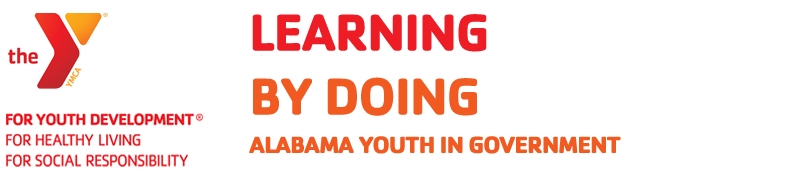 Youth Judicial Scoring CriteriaThe following criteria will be used by Judges during the course of all trials. All points assessed in a Trial Round are considered subjective.Opening StatementProvided a Case OverviewExplicitly spelled out their team’s argument and stated what their evidence proved.Mentioned key witnessesDiscussed burden of proofPresentation was non-argumentativeDirect ExaminationProperly phrased questions – non-leadingUsed proper courtroom procedureDemonstrated understanding of facts, issues, and relevant lawQuestions asked effectively bolstered their side’s case argumentArgued objections effectively Did not ask questions that required an unfair extrapolation from the witnessDemonstrated an understanding of the Abridged Federal Rules of EvidenceHandled physical evidence effectivelyDemonstrated sportsmanship consistent with the values of the YMCACross ExaminationProperly phrased questions designed to control the witness and extract information that bolsters their side’s argumentWhen applicable, proper impeachment of the witnessArgued objections effectivelyUsed various non-combative techniques to effectively handle non-responsive witnessesDemonstrated an understanding of the Abridged Federal Rules of EvidenceHandled physical evidence effectivelyIf applicable, their Voir Dire examination did not include questions that called for answers outside of the case material. Demonstrated sportsmanship consistent with the values of the YMCAWitness PerformanceWitnesses did not use notesCredible portrayal of characterShowed an understanding of the facts of the caseSounded spontaneous, not memorizedWas able to effectively counter damaging questions on cross without opening themselves up to impeachmentPoised and exhibited proper courtroom decorumAvoided non-responsive answers on CrossDid not use unfair extrapolationsClosing StatementArgument clearly stated Evidence summarizedEmphasized evidence that supported their claim and damaged the claim of their opponentAvoided trivial evidence, red herrings and did not waste time on irrelevant informationApplied applicable lawDiscussed burden of proofMade a persuasive argumentEffectively responded to opponents arguments Presentation was non-argumentative Team Score Team members demonstrated control over their side’s argument throughout the course of the trial.Evidence of team-preparationTeam was prompt and arrived at the courtroom in a timely fashion with plenty of time for pre-trial preparationFilled out and exchanged pre-trial forms in a timely fashionDid not make pre trial motionsTreated the opposing team and Judge with respect, courtesy and fellowship both before, during and after the trial